First Name of Application CV No 1639584Whatsapp Mobile: +971504753686 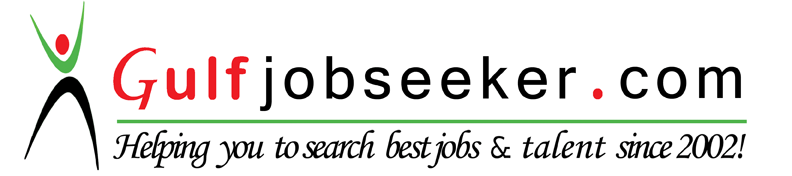 To get contact details of this candidate Purchase our CV Database Access on this link.http://www.gulfjobseeker.com/employer/services/buycvdatabase.php Personal InfoPersonal InfoPersonal InfoPersonal InfoDOB: December 31st 1992Career InterestTo pursue carrier in Wildlife Conservation, animals welfare,behaviour consultancy which enhance my knowledge and skills and apply them for the benefit of mankind and animal welfare, Will show my full potential to satisfy your needs with collaborative team spirit and loyal Hard working.Awards & Achievement Awarded undergraduate scholarship by APWA Pakistan funded by Toronto, Canada (Maple fund award)Experience Summary 3 years in small animal clinics, 1 year in rescuing animals, adoptions and training.Experience Summary 6 months in wild life conservation, awareness, rehabilitationExperience Summary Experience in different organizations for different causes for the betterment of the society.Experience Summary Experience Summary Experience DetailsCo-founder                                                                   Dec 2014 – PresentNotanki for AwarenessWe work on theatre and performing art to make a difference and do well unto other. Everything we do—every story we tell, every production we mount, every experience we create in our theatres—is for the betterment of society We are actively working on to change the minds sets, stereotype view of people, especially the young ones who would be future of our society.Wildlife Management & Care                                   November 2015-PresentPakistan Wildlife FoundationIntern                                                                                   November-December 2015Lahore ZooVeterinary assistant Management of zoo animals,Feeding& drinking behaviour of different animalsVeterinary Assistant                                               January 2014-December 2015Ayesha Chundrigar Foundation Assignments include treatment,diagnoses and vaccination of animals and assist in surgeryAnimal rescue,animal shelter management & photographyIntern                                                                    October-November 2015University of Veterinary & Animal Sciences (Wildlife & Ecology Deptt)Assistant in wildlife survey of Sindh &Balochistan (Otter).Management of wild animals in captivity.Conservation. Intern                                                                 September -October 2015Government Veterinary Hospital,Cattle Colony Landhi, KarachiDiagnose and treatment of large animals Volunteer                                                        August 2014-September,2014                                                                                              August 2013-September,2013PerhaLikha Pakistan(Project-Nalter By Ski Federation, Pakistan Air Force)Taught all science subjects,session on caring,handling and restraining of domestic animals,character building techniques.Intern                                                                January 2014 - June 2014Wildlife Experience Centre, KarachiStudied &observed animal behaviour and wild animals habitat& PhotographyIntern                                                                            June 2013-July 2013RabttTaught dramatics, training for self confident, management, directionIntern                                                                            June 2013-July 2013CARE FoundationAchievement Award in the CARE Fund raising CampaignVolunteer ExperienceWorld animal day organized by BE-ZABAAN animal care trust & Animal Care Clinic.Social Expo organized Markaz-e-Umeed (For special needs Children)WorkshopsTypes of animal parasite (Internal & External ), Specimen Collection for fecal & blood parasites.Butterflies/ Insects Collection & Preservation Techniques Organized by UVAS, PWF, KWF.Photography Workshop held by Youth Career Management.MembershipsUVAS Wildlife SocietyPakistan Wildlife FoundationWWF PakistanNational Book FoundationInterpersonal SkillsInterpersonal SkillsUnderstand human/animal behaviourUnderstand human/animal behaviourInterpersonal SkillsSelf BelieveSelf BelieveInterpersonal SkillsAdjust in every environmentStrong ability to work in pressure,Good team workerProactive towards problem solvingAdjust in every environmentStrong ability to work in pressure,Good team workerProactive towards problem solvingInterpersonal SkillsEducationBaqai Medical University, Karachi (Pakistan)Doctor of Veterinary Medicine (DVM)Start Date:January 2011 End Date:December 2015Major Courses: General & systemic anatomy,Introduction to livestock management, Introduction to animal breeding and genetics, General Pathology,Nutrition, Fisheries &Aquaculture, Veterinary Helminthology Diary production,Pharmacology,Surgery, Medicine , Lab and zoo animal management.Baqai Medical University, Karachi (Pakistan)Doctor of Veterinary Medicine (DVM)Start Date:January 2011 End Date:December 2015Major Courses: General & systemic anatomy,Introduction to livestock management, Introduction to animal breeding and genetics, General Pathology,Nutrition, Fisheries &Aquaculture, Veterinary Helminthology Diary production,Pharmacology,Surgery, Medicine , Lab and zoo animal management.Baqai Medical University, Karachi (Pakistan)Doctor of Veterinary Medicine (DVM)Start Date:January 2011 End Date:December 2015Major Courses: General & systemic anatomy,Introduction to livestock management, Introduction to animal breeding and genetics, General Pathology,Nutrition, Fisheries &Aquaculture, Veterinary Helminthology Diary production,Pharmacology,Surgery, Medicine , Lab and zoo animal management.